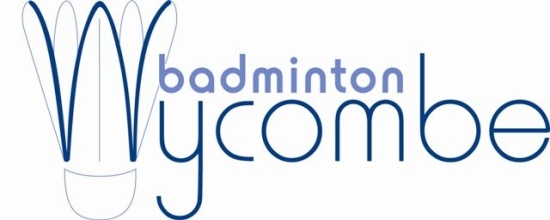 CHRISTMAS OPENING HOURS 2015Monday          21st December           OpenTuesday 		22nd December 	       OpenWednesday		23rd  December	       OpenThursday		24th  December		 ClosedFriday			25th  December		 ClosedSaturday 		26th  December		 ClosedSunday			27th  December		 ClosedMonday			28th  December		 ClosedTuesday		29th  December		 OpenWednesday		30th  December	       OpenThursday		31st    December		       ClosedFriday			  1st  January		       ClosedSaturday            2nd  January                ClosedSunday               3rd  January                Open